摩根动态多因子策略灵活配置混合型证券投资基金2024年第1季度报告2024年3月31日基金管理人：摩根基金管理（中国）有限公司基金托管人：中国建设银行股份有限公司报告送出日期：二〇二四年四月二十二日§1  重要提示基金管理人的董事会及董事保证本报告所载资料不存在虚假记载、误导性陈述或重大遗漏，并对其内容的真实性、准确性和完整性承担个别及连带责任。 基金托管人中国建设银行股份有限公司根据本基金合同规定，于2024年4月19日复核了本报告中的财务指标、净值表现和投资组合报告等内容，保证复核内容不存在虚假记载、误导性陈述或者重大遗漏。 基金管理人承诺以诚实信用、勤勉尽责的原则管理和运用基金资产，但不保证基金一定盈利。 基金的过往业绩并不代表其未来表现。投资有风险，投资者在作出投资决策前应仔细阅读本基金的招募说明书。 本报告中财务资料未经审计。本报告期自2024年1月1日起至3月31日止。§2  基金产品概况§3  主要财务指标和基金净值表现3.1 主要财务指标单位：人民币元注：本期已实现收益指基金本期利息收入、投资收益、其他收入（不含公允价值变动收益）扣除相关费用后的余额，本期利润为本期已实现收益加上本期公允价值变动收益。上述基金业绩指标不包括持有人认购或交易基金的各项费用（例如，开放式基金的申购赎回费、红利再投资费、基金转换费等），计入费用后实际收益水平要低于所列数字。3.2 基金净值表现3.2.1本报告期基金份额净值增长率及其与同期业绩比较基准收益率的比较1、摩根动态多因子混合A：2、摩根动态多因子混合C：3.2.2　自基金合同生效以来基金累计净值增长率变动及其与同期业绩比较基准收益率变动的比较摩根动态多因子策略灵活配置混合型证券投资基金累计净值增长率与业绩比较基准收益率的历史走势对比图(2015年6月2日至2024年3月31日)1．摩根动态多因子混合A：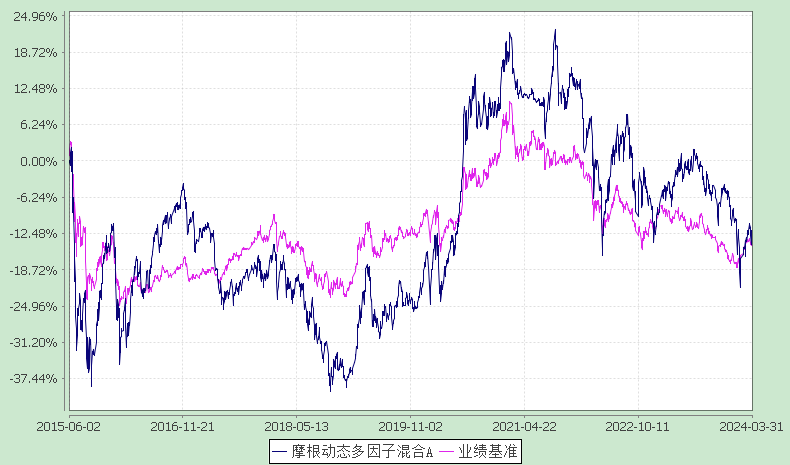 注：本基金合同生效日为2015年6月2日， 图示的时间段为合同生效日至本报告期末。本基金建仓期为本基金合同生效日起6个月，建仓期结束时资产配置比例符合本基金基金合同规定。2．摩根动态多因子混合C：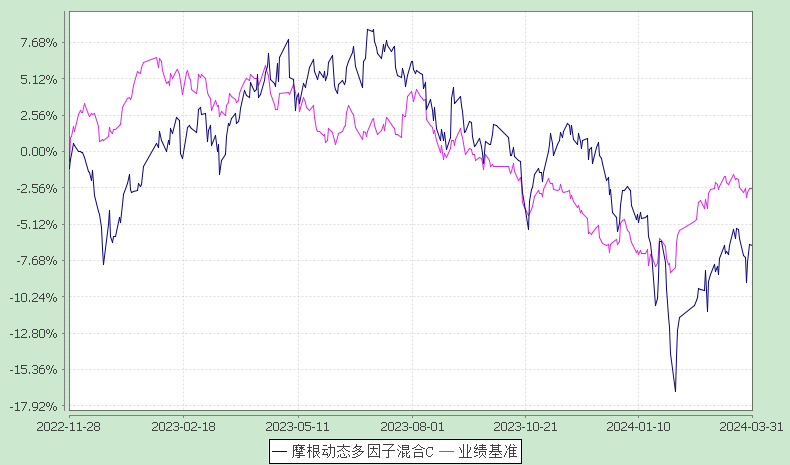 注：本基金自 2022年11月25日起增加C类份额，相关数据按实际存续期计算。本基金建仓期为本基金合同生效日起6个月，建仓期结束时资产配置比例符合本基金基金合同规定。§4  管理人报告4.1 基金经理（或基金经理小组）简介注：1.任职日期和离任日期均指根据公司决定确定的聘任日期和解聘日期。2.证券从业的含义遵从行业协会《证券业从业人员资格管理办法》的相关规定。4.2管理人对报告期内本基金运作遵规守信情况的说明在本报告期内，基金管理人不存在损害基金份额持有人利益的行为，勤勉尽责地为基金份额持有人谋求利益。基金管理人遵守了《证券投资基金法》及其他有关法律法规、本基金基金合同的规定。基金经理对个股和投资组合的比例遵循了投资决策委员会的授权限制，基金投资比例符合基金合同和法律法规的要求。4.3 公平交易专项说明4.3.1 公平交易制度的执行情况报告期内，本公司继续贯彻落实《证券投资基金管理公司公平交易制度指导意见》等相关法律法规和公司内部公平交易流程的各项要求，严格规范境内上市股票、债券的一级市场申购和二级市场交易等活动，通过系统和人工相结合的方式进行交易执行和监控分析，以确保本公司管理的不同投资组合在授权、研究分析、投资决策、交易执行、业绩评估等投资管理活动相关的环节均得到公平对待。对于交易所市场投资活动，本公司执行集中交易制度，确保不同投资组合在买卖同一证券时，按照时间优先、比例分配的原则在各投资组合间公平分配交易量；对于银行间市场投资活动，本公司通过对手库控制和交易室询价机制，严格防范对手风险并检查价格公允性；对于申购投资行为，本公司遵循价格优先、比例分配的原则，根据事前独立申报的价格和数量对交易结果进行公平分配。报告期内，通过对不同投资组合之间的收益率差异比较、对同向交易和反向交易的交易时机和交易价差监控分析，未发现整体公平交易执行出现异常的情况。4.3.2 异常交易行为的专项说明报告期内，通过对交易价格、交易时间、交易方向等的分析，未发现有可能导致不公平交易和利益输送的异常交易行为。所有投资组合参与的交易所公开竞价同日反向交易成交较少的单边交易量超过该证券当日成交量的5%的情形：无。4.4 报告期内基金的投资策略和业绩表现说明4.4.1报告期内基金投资策略和运作分析一季度A股市场震荡，整体上先抑后扬，且大小盘强弱两度反转。最终沪深300微涨，中证500、1000、2000均不同程度下跌。从行业来看，周期股表现强势，石油石化、银行、煤炭、有色均涨幅居前，计算机、医药等成长板块仍不强势。从风格看，红利指数为代表的高稳定性高分红成熟期公司、中证A50为代表的新经济龙头表现突出。从alpha角度看，一季度是非常艰难的时刻，去年强势全年的机器学习类价量alpha出现大幅回撤，并且反弹力度偏弱，连带价量因子整体弱势，而基本面alpha虽有所复苏，但整体强度仍不突出。这完全贴合了目前市场的宏观特征：即存量博弈而非增量博弈，由负债端驱动而非由资产端驱动，价格由估值和交易主导而非曝光度和热点主导。本基金选股从多因子角度出发，基本面和价量Alpha配置较为均衡。往后看，量化选股策略不做择时类的判断。策略方面，如果说2021年以前，市场的alpha和beta稳定性均较强，那么目前看alpha的稳定性面临挑战，这种挑战往往由偶发的黑天鹅事件引爆，但归根结底其原因还是在于alpha领域越来越激烈的红海竞争导致的自然衰减。在这种市场竞争格局愈发饱和的趋势下，中低频基本面和价量alpha均围绕大小盘不同、价值成长不同、时间周期不同等因素正呈现出分时分域表现的显著差异，这是我们近三年来观察到的市场最为显著的变化，这提示了我们需要用更开放的alpha构造方式，更差异化有创造性的研究思路，更包容的收益预测方法论来刻画更高维度、更局部、更为时变的个股收益特征。也需要我们更勤奋地去保持alpha的高效迭代能力。在具体投资策略上，我们在坚持基本面和价量结合的量化多因子选股策略的同时，希望从更为条件化，更追求alpha局部效率的角度出发，一方面自上而下由因及果研究主动规律，一方面自下而上使用机器学习工具由果索因挖掘未知规律，两相结合，力争构造风险收益特征优于市场基准的投资组合。4.4.2报告期内基金的业绩表现本报告期摩根动态多因子A份额净值增长率为:-3.78%，同期业绩比较基准收益率为:2.36%摩根动态多因子C份额净值增长率为:-3.92%，同期业绩比较基准收益率为:2.36%。4.5报告期内基金持有人数或基金资产净值预警说明无。§5  投资组合报告5.1 报告期末基金资产组合情况5.2 报告期末按行业分类的股票投资组合 5.2.1报告期末按行业分类的境内股票投资组合5.3报告期末按公允价值占基金资产净值比例大小排序的前十名股票投资明细5.4 报告期末按债券品种分类的债券投资组合本基金本报告期末未持有债券。5.5 报告期末按公允价值占基金资产净值比例大小排序的前五名债券投资明细本基金本报告期末未持有债券。5.6　报告期末按公允价值占基金资产净值比例大小排序的前十名资产支持证券投资明细本基金本报告期末未持有资产支持证券。5.7 报告期末按公允价值占基金资产净值比例大小排序的前五名贵金属投资明细本基金本报告期末未持有贵金属。5.8报告期末按公允价值占基金资产净值比例大小排序的前五名权证投资明细本基金本报告期末未持有权证。5.9 报告期末本基金投资的股指期货交易情况说明5.10报告期末本基金投资的国债期货交易情况说明本基金本报告期末未持有国债期货。5.11投资组合报告附注5.11.1报告期内本基金投资的前十名证券的发行主体本期没有出现被监管部门立案调查，或在报告编制日前一年内受到公开谴责、处罚的情形。5.11.2报告期内本基金投资的前十名股票中没有在基金合同规定备选股票库之外的股票。5.11.3其他资产构成5.11.4报告期末持有的处于转股期的可转换债券明细本基金本报告期末未持有处于转股期的可转换债券。5.11.5报告期末前十名股票中存在流通受限情况的说明本基金本报告期末前十名股票中不存在流通受限情况。5.11.6投资组合报告附注的其他文字描述部分因四舍五入原因，投资组合报告中分项之和与合计可能存在尾差。§6  开放式基金份额变动单位：份§7基金管理人运用固有资金投资本基金情况7.1基金管理人持有本基金份额变动情况单位：份7.2基金管理人运用固有资金投资本基金交易明细无。§8 备查文件目录8.1备查文件目录1、中国证监会准予本基金募集注册的文件； 2、《摩根动态多因子策略灵活配置混合型证券投资基金基金合同》； 3、《摩根动态多因子策略灵活配置混合型证券投资基金托管协议》； 4、《摩根基金管理（中国）有限公司开放式基金业务规则》； 5、基金管理人业务资格批件、营业执照； 6、基金托管人业务资格批件和营业执照。8.2存放地点基金管理人或基金托管人处。8.3查阅方式投资者可在营业时间免费查阅，也可按工本费购买复印件。摩根基金管理（中国）有限公司二〇二四年四月二十二日基金简称摩根动态多因子混合摩根动态多因子混合基金主代码001219001219基金运作方式契约型开放式契约型开放式基金合同生效日2015年6月2日2015年6月2日报告期末基金份额总额261,770,503.22份261,770,503.22份投资目标在严格控制风险的基础上，采用量化投资对基金资产进行积极管理，力争获取超越业绩基准的投资收益。在严格控制风险的基础上，采用量化投资对基金资产进行积极管理，力争获取超越业绩基准的投资收益。投资策略本基金采用数量化选股模型驱动的选股策略进行个股选择，并结合适当的资产配置策略搭建基金投资组合。在资产配置过程中，本基金将从多角度综合评估各个行业的投资价值，对基金资产在行业间分配进行安排，同时将采用多种数量化的投资方法控制净值大幅回撤风险，改善投资组合的风险收益特征。在股票投资过程中，本基金将保持通过动态多因子模型选股构建股票投资组合的投资策略，强调投资纪律、降低随意性投资带来的风险，力争实现基金资产的长期稳定增值。1、资产配置策略本基金将综合分析和持续跟踪基本面、政策面、市场面等多方面因素，对宏观经济、国家政策、资金面和市场情绪等影响证券市场的重要因素进行深入分析，重点关注包括GDP增速、固定资产投资增速、净出口增速、通胀率、货币供应、利率等宏观指标的变化趋势，结合股票、债券等各类资产风险收益特征，确定合适的资产配置比例，动态优化投资组合。在资产配置过程中，本基金将采用多种数量化的投资方法控制净值大幅回撤的风险，改善投资组合的风险收益特性。2、股票投资策略通过基金管理人开发的动态多因子模型进行股票选择并据此构建股票投资组合。动态多因子模型在实际运行过程中将定期或不定期地进行修正，优化股票投资组合。3、固定收益类投资策略对于固定收益类资产的选择，本基金将以价值分析为主线，在综合研究的基础上实施积极主动的组合管理，并主要通过类属配置与债券选择两个层次进行投资管理。在类属配置层次，结合对宏观经济、市场利率、债券供求等因素的综合分析，根据交易所市场与银行间市场类属资产的风险收益特征，定期对投资组合类属资产进行优化配置和调整，确定类属资产的最优权重。在券种选择上，本基金以中长期利率趋势分析为基础，结合经济趋势、货币政策及不同债券品种的收益率水平、流动性和信用风险等因素，重点选择那些流动性较好、风险水平合理、到期收益率与信用质量相对较高的债券品种。4、其他投资策略：包括可转换债券投资策略、中小企业私募债投资策略、股指期货投资策略、资产支持证券投资策略、股票期权投资策略、存托凭证投资策略。本基金采用数量化选股模型驱动的选股策略进行个股选择，并结合适当的资产配置策略搭建基金投资组合。在资产配置过程中，本基金将从多角度综合评估各个行业的投资价值，对基金资产在行业间分配进行安排，同时将采用多种数量化的投资方法控制净值大幅回撤风险，改善投资组合的风险收益特征。在股票投资过程中，本基金将保持通过动态多因子模型选股构建股票投资组合的投资策略，强调投资纪律、降低随意性投资带来的风险，力争实现基金资产的长期稳定增值。1、资产配置策略本基金将综合分析和持续跟踪基本面、政策面、市场面等多方面因素，对宏观经济、国家政策、资金面和市场情绪等影响证券市场的重要因素进行深入分析，重点关注包括GDP增速、固定资产投资增速、净出口增速、通胀率、货币供应、利率等宏观指标的变化趋势，结合股票、债券等各类资产风险收益特征，确定合适的资产配置比例，动态优化投资组合。在资产配置过程中，本基金将采用多种数量化的投资方法控制净值大幅回撤的风险，改善投资组合的风险收益特性。2、股票投资策略通过基金管理人开发的动态多因子模型进行股票选择并据此构建股票投资组合。动态多因子模型在实际运行过程中将定期或不定期地进行修正，优化股票投资组合。3、固定收益类投资策略对于固定收益类资产的选择，本基金将以价值分析为主线，在综合研究的基础上实施积极主动的组合管理，并主要通过类属配置与债券选择两个层次进行投资管理。在类属配置层次，结合对宏观经济、市场利率、债券供求等因素的综合分析，根据交易所市场与银行间市场类属资产的风险收益特征，定期对投资组合类属资产进行优化配置和调整，确定类属资产的最优权重。在券种选择上，本基金以中长期利率趋势分析为基础，结合经济趋势、货币政策及不同债券品种的收益率水平、流动性和信用风险等因素，重点选择那些流动性较好、风险水平合理、到期收益率与信用质量相对较高的债券品种。4、其他投资策略：包括可转换债券投资策略、中小企业私募债投资策略、股指期货投资策略、资产支持证券投资策略、股票期权投资策略、存托凭证投资策略。业绩比较基准沪深300指数收益率×60%+中债总指数收益率×40%沪深300指数收益率×60%+中债总指数收益率×40%风险收益特征本基金属于混合型基金产品，预期风险和收益水平高于债券型基金和货币市场基金，低于股票型基金，属于较高风险收益水平的基金产品。根据2017年7月1日施行的《证券期货投资者适当性管理办法》，基金管理人和相关销售机构已对本基金重新进行风险评级，风险评级行为不改变本基金的实质性风险收益特征，但由于风险等级分类标准的变化，本基金的风险等级表述可能有相应变化，具体风险评级结果应以基金管理人和销售机构提供的评级结果为准。本基金属于混合型基金产品，预期风险和收益水平高于债券型基金和货币市场基金，低于股票型基金，属于较高风险收益水平的基金产品。根据2017年7月1日施行的《证券期货投资者适当性管理办法》，基金管理人和相关销售机构已对本基金重新进行风险评级，风险评级行为不改变本基金的实质性风险收益特征，但由于风险等级分类标准的变化，本基金的风险等级表述可能有相应变化，具体风险评级结果应以基金管理人和销售机构提供的评级结果为准。基金管理人摩根基金管理（中国）有限公司摩根基金管理（中国）有限公司基金托管人中国建设银行股份有限公司中国建设银行股份有限公司下属分级基金的基金简称摩根动态多因子混合A摩根动态多因子混合C下属分级基金的交易代码001219017176报告期末下属分级基金的份额总额178,922,813.05份82,847,690.17份主要财务指标报告期(2024年1月1日-2024年3月31日)报告期(2024年1月1日-2024年3月31日)主要财务指标摩根动态多因子混合A摩根动态多因子混合C1.本期已实现收益-15,943,926.75-8,160,401.312.本期利润-6,357,882.71-4,702,414.633.加权平均基金份额本期利润-0.0356-0.05554.期末基金资产净值157,592,857.5972,322,950.275.期末基金份额净值0.88080.8730阶段净值增长率①净值增长率标准差②业绩比较基准收益率③业绩比较基准收益率标准差④①－③②－④过去三个月-3.78%1.39%2.36%0.61%-6.14%0.78%过去六个月-8.02%1.14%-1.64%0.54%-6.38%0.60%过去一年-8.82%1.00%-6.37%0.53%-2.45%0.47%过去三年-21.10%1.12%-15.67%0.63%-5.43%0.49%过去五年13.51%1.19%-2.67%0.70%16.18%0.49%自基金合同生效起至今-11.92%1.36%-14.06%0.81%2.14%0.55%阶段净值增长率①净值增长率标准差②业绩比较基准收益率③业绩比较基准收益率标准差④①－③②－④过去三个月-3.92%1.39%2.36%0.61%-6.28%0.78%过去六个月-8.30%1.14%-1.64%0.54%-6.66%0.60%过去一年-9.34%1.00%-6.37%0.53%-2.97%0.47%过去三年------过去五年------自基金合同生效起至今-6.59%0.99%-2.61%0.53%-3.98%0.46%姓名职务任本基金的基金经理期限任本基金的基金经理期限证券从业年限说明姓名职务任职日期离任日期证券从业年限说明胡迪本基金基金经理、指数及量化投资部总监2021-01-07-16年胡迪女士曾任纽约美林证券全球资产管理部高级经理，纽约标准普尔量化投资主管，中国国际金融股份有限公司资产管理部执行总经理。2020年5月加入摩根基金管理（中国）有限公司（原上投摩根基金管理有限公司），现任指数及量化投资部总监兼基金经理。序号项目金额(元)占基金总资产的比例(%)1权益投资202,076,786.7487.32其中：股票202,076,786.7487.322固定收益投资--其中：债券--资产支持证券--3贵金属投资--4金融衍生品投资--5买入返售金融资产--其中：买断式回购的买入返售金融资产--6银行存款和结算备付金合计27,914,621.6812.067其他各项资产1,426,743.970.628合计231,418,152.39100.00代码行业类别公允价值（元）占基金资产净值比例（％）A农、林、牧、渔业--B采矿业7,151,804.823.11C制造业154,800,340.5367.33D电力、热力、燃气及水生产和供应业1,412,344.000.61E建筑业2,214,458.000.96F批发和零售业--G交通运输、仓储和邮政业14,047,439.196.11H住宿和餐饮业543,306.000.24I信息传输、软件和信息技术服务业9,520,684.104.14J金融业553,840.000.24K房地产业--L租赁和商务服务业1,581,121.600.69M科学研究和技术服务业--N水利、环境和公共设施管理业1,683,152.500.73O居民服务、修理和其他服务业--P教育2,074,473.000.90Q卫生和社会工作--R文化、体育和娱乐业6,493,823.002.82S综合--合计202,076,786.7487.89序号股票代码股票名称数量(股)公允价值(元)占基金资产净值比例(％)1002521齐峰新材238,435.002,477,339.651.082000612焦作万方416,800.002,438,280.001.063000550江铃汽车80,100.002,418,219.001.054002171楚江新材295,400.002,416,372.001.055300274阳光电源23,100.002,397,780.001.046603507振江股份89,500.002,332,370.001.017603283赛腾股份30,500.002,331,115.001.018002648卫星化学122,900.002,273,650.000.999688578艾力斯48,500.002,253,795.000.9810603097江苏华辰89,100.002,242,647.000.98代码名称持仓量合约市值(元)公允价值变动(元)风险说明IM2404IM24042.002,158,240.00-3,840.00-IC2404IC24041.001,054,440.00-4,715.00-公允价值变动总额合计(元)公允价值变动总额合计(元)公允价值变动总额合计(元)公允价值变动总额合计(元)公允价值变动总额合计(元)-8,555.00股指期货投资本期收益(元)股指期货投资本期收益(元)股指期货投资本期收益(元)股指期货投资本期收益(元)股指期货投资本期收益(元)287,584.82股指期货投资本期公允价值变动(元)股指期货投资本期公允价值变动(元)股指期货投资本期公允价值变动(元)股指期货投资本期公允价值变动(元)股指期货投资本期公允价值变动(元)-8,555.00序号名称金额(元)1存出保证金486,751.102应收证券清算款922,493.743应收股利-4应收利息-5应收申购款17,499.136其他应收款-7待摊费用-8其他-9合计1,426,743.97项目摩根动态多因子混合A摩根动态多因子混合C本报告期期初基金份额总额188,245,415.4362,541,414.65报告期期间基金总申购份额23,729,610.8042,318,719.51减：报告期期间基金总赎回份额33,052,213.1822,012,443.99报告期期间基金拆分变动份额--本报告期期末基金份额总额178,922,813.0582,847,690.17项目摩根动态多因子混合A摩根动态多因子混合C报告期期初管理人持有的本基金份额338,920.48-报告期期间买入/申购总份额--报告期期间卖出/赎回总份额--报告期期末管理人持有的本基金份额338,920.48-报告期期末持有的本基金份额占基金总份额比例（%）0.13-